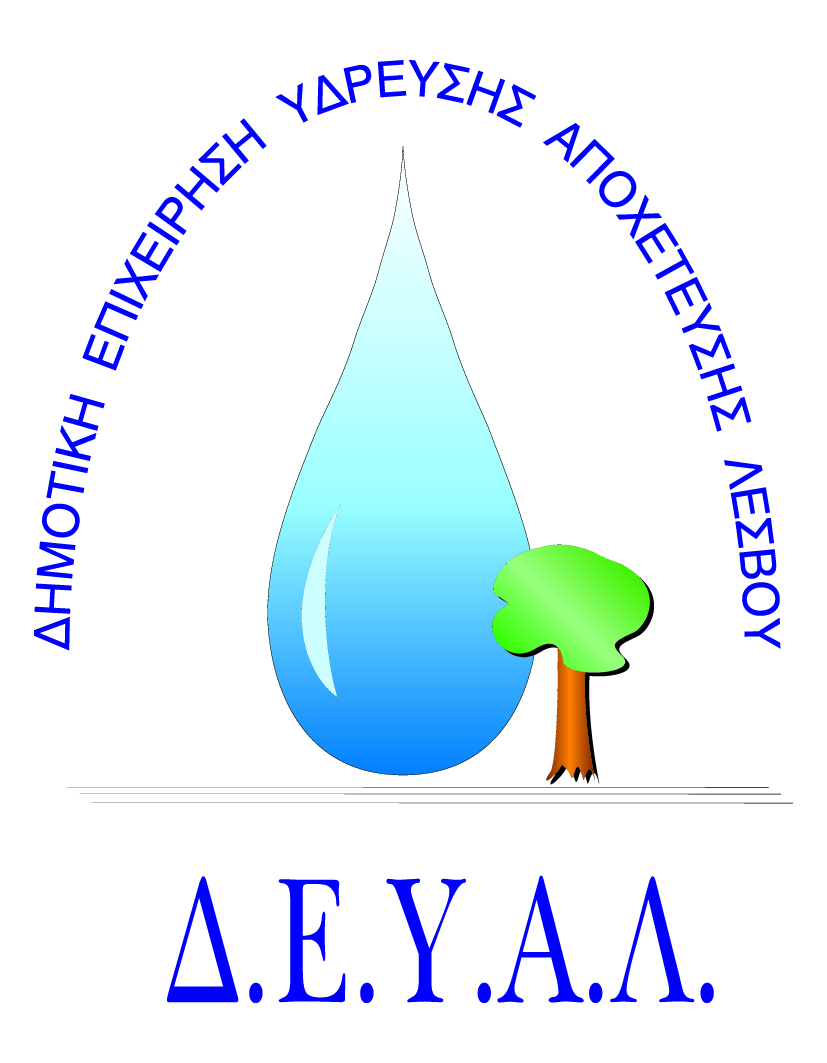 ΔΗΜΟΤΙΚΗ ΕΠΙΧΕΙΡΗΣΗ                                                               Ημερομηνία: 12/03/20ΥΔΡΕΥΣΗΣ ΑΠΟΧΕΤΕΥΣΗΣ                                             ΛΕΣΒΟΥ                                                                                                          Προς                                                                                                          Δ.Ε.Υ.Α. ΛέσβουΕΝΤΥΠΟ 1 - ΟΙΚΟΝΟΜΙΚΗ ΠΡΟΣΦΟΡΑ	Προς Υπογραφή Προσφέροντος ή Εκπροσώπου του……………………………………………………… Όνομα υπογράφοντος……………………………………………….Αρ. Δελτίου Ταυτότητας/ΔιαβατηρίουΥπογράφοντος………………………………………………..Ιδιότητα υπογράφοντος…………………………………………… ΘΕΜΑ: « Προμήθεια ηλεκτρολογικού υλικού για τις ανάγκες του Τμήματος Η/Μ της ΔΕΥΑΛ»Αρ. πρωτ.: 2690/12-03-2020Α/ΑΠΟΣΟΤΗΤΑΠΕΡΙΓΡΑΦΗΤΙΜΗ ΜΟΝ. ΚΟΣΤΟΣ15Φλοτέρ λυμάτων τύπου αχλάδι με καλώδιο μήκους 5m25Φλοτέρ λυμάτων τύπου αχλάδι με καλώδιο μήκους 10mΤα παραπάνω φλοτέρ θα πρέπει:Α) να είναι ειδικά για λύματαΒ) να έχουν βαθμό προστασίας IP68Γ) να έχουν πιστοποίηση CEΤα παραπάνω φλοτέρ θα πρέπει:Α) να είναι ειδικά για λύματαΒ) να έχουν βαθμό προστασίας IP68Γ) να έχουν πιστοποίηση CEΤα παραπάνω φλοτέρ θα πρέπει:Α) να είναι ειδικά για λύματαΒ) να έχουν βαθμό προστασίας IP68Γ) να έχουν πιστοποίηση CEΤα παραπάνω φλοτέρ θα πρέπει:Α) να είναι ειδικά για λύματαΒ) να έχουν βαθμό προστασίας IP68Γ) να έχουν πιστοποίηση CEΤα παραπάνω φλοτέρ θα πρέπει:Α) να είναι ειδικά για λύματαΒ) να έχουν βαθμό προστασίας IP68Γ) να έχουν πιστοποίηση CEΚΑΘΑΡΗ ΑΞΙΑΚΑΘΑΡΗ ΑΞΙΑΚΑΘΑΡΗ ΑΞΙΑΚΑΘΑΡΗ ΑΞΙΑΦΠΑ…..%ΦΠΑ…..%ΦΠΑ…..%ΦΠΑ…..%ΣΥΝΟΛΟΣΥΝΟΛΟΣΥΝΟΛΟΣΥΝΟΛΟ